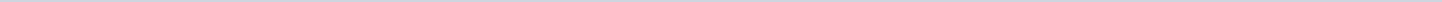 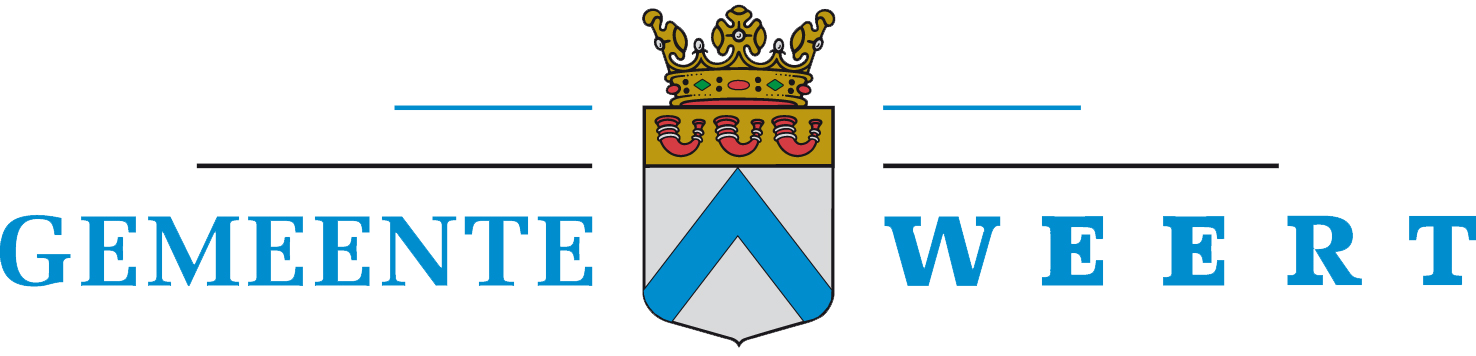 Gemeente WeertAangemaakt op:Gemeente Weert29-03-2024 09:58Amendementen9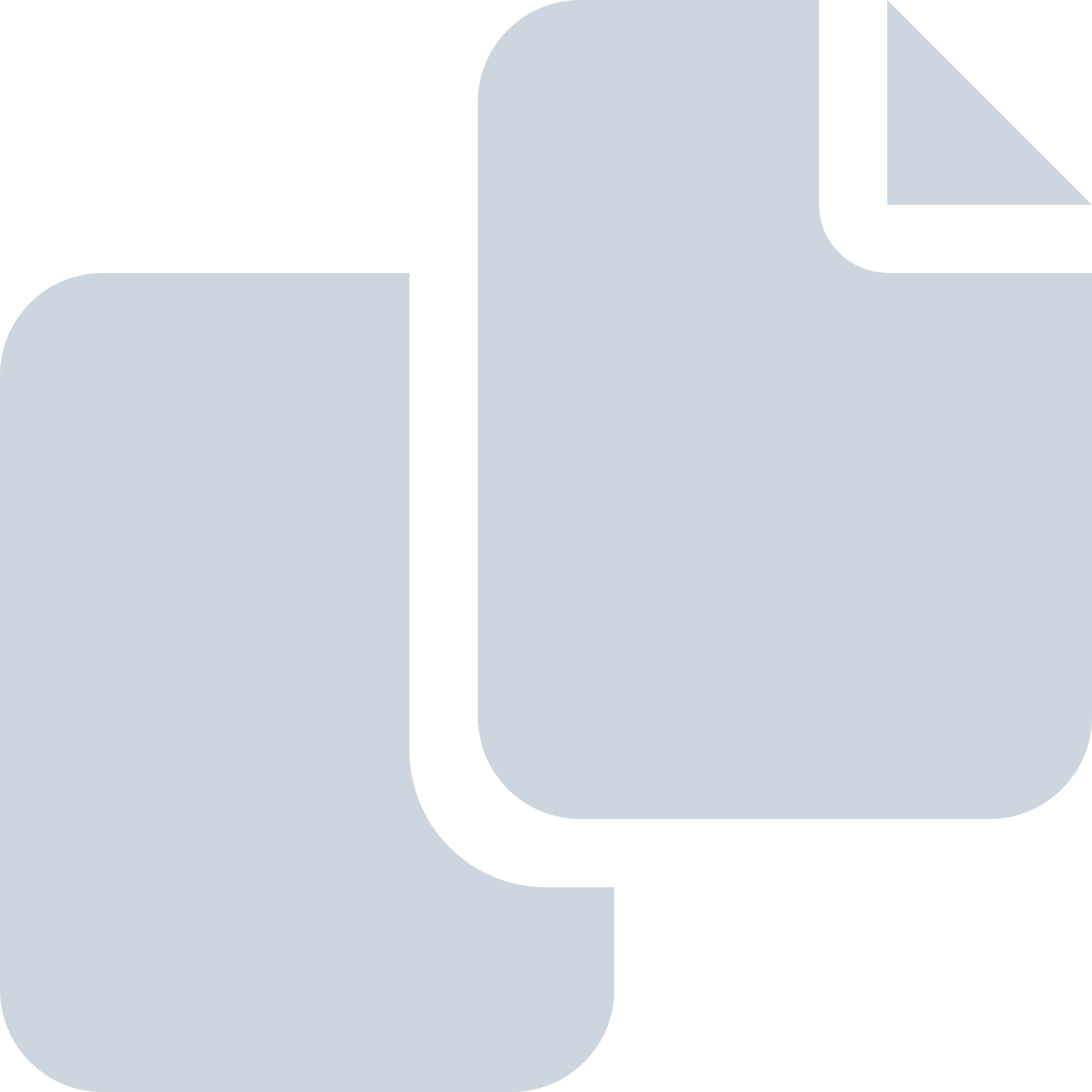 Periode: december 2023#Naam van documentPub. datumInfo1.Amendement staangelden19-12-2023PDF,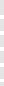 125,61 KB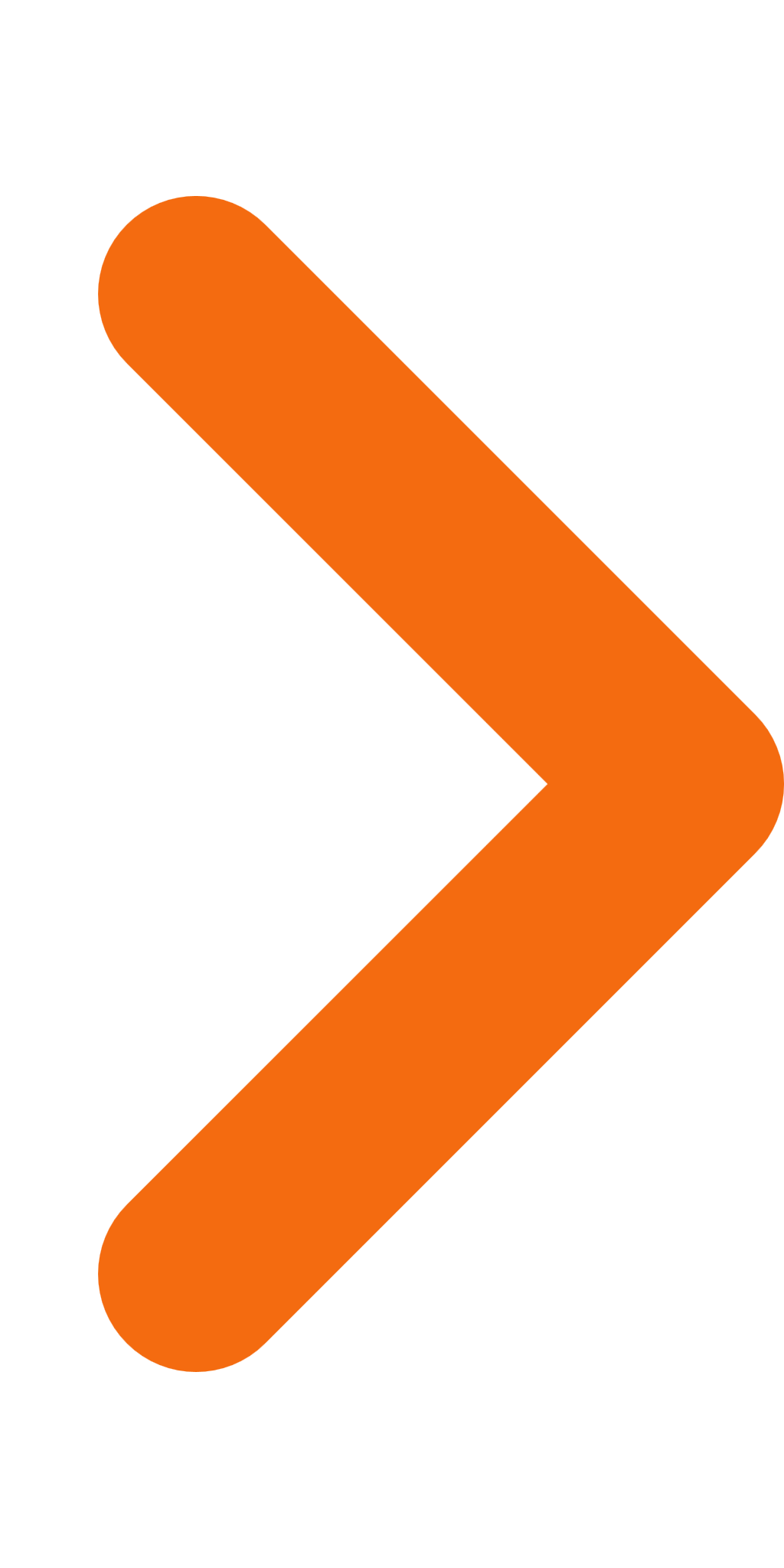 2.Amendement precariobelasting19-12-2023PDF,125,35 KB3.Amendement marktgelden19-12-2023PDF,125,98 KB4.Amendement GALA gelden19-12-2023PDF,129,53 KB5.Amendement slotwijziging oneigenlijk grondgebruik19-12-2023PDF,120,70 KB6.Amendement slotwijziging klimaatgelden18-12-2023PDF,126,85 KB7.Amendement slotwijziging citymarketing18-12-2023PDF,120,58 KB8.Amendement slotwijziging toeristische en recreatieve sector18-12-2023PDF,122,24 KB9.Amendement slotwijziging investeringsagenda Midden-Limburg18-12-2023PDF,118,99 KB